中 国 认 证 认 可 协 会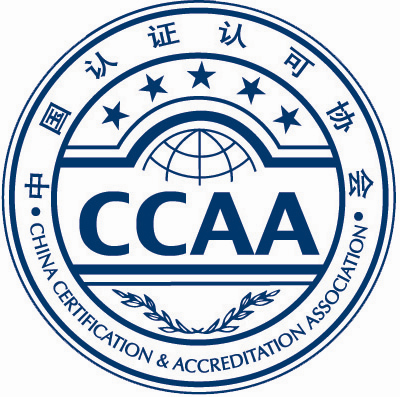 管理体系审核员注册准则第1版文件编号：CCAA-发布日期：2015年月 日                 实施日期：2015年 月 日©版权2015-中国认证认可协会CCAA管理体系审核员注册准则类别本准则为中国认证认可协会（CCAA）认证人员注册规范类文件。本准则规定了中国认证认可协会管理体系审核员注册遵循的原则。本准则经国家认证认可监督管理委员会（CNCA）备案，中国认证认可协会批准发布实施。批准编    制：CCAA 			 日期：2014年月 日批    准：CCAA 			 日期：2015年月 日实    施：CCAA			 日期：2015年月 日信息所有CCAA认证人员注册规范类文件都用中文发布。标有最近发布日期的中文版CCAA文件是有效的版本。CCAA将在网站公布所有相关注册准则的最新版本。关于CCAA管理体系审核员注册的更多信息，请与CCAA人员注册部联系。地址：北京市朝阳区朝外大街甲10号中认大厦邮编：100020网址：http://www.ccaa.org.cnE-mail：pcc@ccaa.org.cn版权©版权2015-中国认证认可协会目  次前  言	4第一章  概论	51.1 引言	51.2 适用范围	51.3引用文件	51.4术语与定义	61.5 注册级别	7第二章 注册要求	72.1总则	72.2 申请要求	82.3 申请人资格经历要求	82.4 个人素质和审核原则要求	92.5 知识和技能要求	102.6笔试考核要求	102.7审核员行为规范要求	112.8年度确认要求	112.9 再注册要求	122.10见证与担保	122.11 机构推荐	12第三章 注册决定与申诉、投诉处理	133.1 注册决定	133.2 注册公告及注册证书	133.3注册时限	133.4注册收费	143.5申诉	143.6投诉	14第四章  监督与资格处置	144.1 推荐机构对认证人员管理要求	144.2 监督	154.3 资格处置	15附录A	16A.1质量管理体系审核员特定要求	16A.2环境管理体系审核员特定要求	19A.3职业健康安全管理体系审核员特定要求	22A.4食品安全管理体系审核员特定要求	25A.5危害分析与关键控制点（HACCP）体系审核员特定要求	29A.6信息安全管理体系审核员特定要求	32A.7信息技术服务管理体系审核员特定要求	34前  言中国认证认可协会（CCAA）是经国家认证认可监督管理委员会授权，依法从事认证人员认证(注册)的机构，开展管理体系审核员、产品认证检查员、服务认证审查员等的认证(注册)工作。CCAA是国际人员认证协会（IPC）的全权成员。本准则依据《中华人民共和国认证认可条例》、国家质量监督检验检疫总局《认证及认证培训、咨询人员管理办法》（质检总局令第61号）、制定，遵循了GB/T 27024-2014《合格评定 人员认证机构通用要求》、ISO/IEC 17021:2011《合格评定 管理体系审核认证机构的要求》和GB/T19011-2013《管理体系审核指南》有关要求。CCAA 管理体系审核员注册仅表明注册人员具备了从事相应认证领域管理体系审核的个人素质、知识和技能。审核员是否具有相应认证领域专业范围特定专业能力，由聘用其执业的认证机构做出评定，以保证满足实施相应认证领域管理体系认证活动的需要。CCAA保证注册制度和评价过程的科学性、有效性和完整性，认证机构负有认证人员选择、聘用、监督的主体责任。第一章  概论1.1 引言 本准则由中国认证认可协会（CCAA）制定，以此建立管理体系审核员国家注册制度，目的是确认管理体系审核员具备相应的个人素质、知识和技能，保证管理体系认证工作的质量。 本准则采用了GB/T27024-2014《合格评定 人员认证机构通用要求》规定的以能力为基础的人员评价考核方法，引用了GB/T19011-2013《管理体系审核指南》关于审核员能力的概念和水平提示，并结合ISO 17021-2/3等标准的专业要求，规定了管理体系审核员的注册要求。1.1.3 CCAA管理体系审核员注册资格可证明注册人员：通过了符合GB/T27024要求的能力考核和评价；达到了GB/T19011和ISO 17021-2/3等标准规定的审核员应具备的个人素质、知识和技能要求，有能力完成相应认证领域管理体系审核或审核管理工作；获得了统一的认证人员资格注册证书。1.1.4所有注册人员和申请人员除符合本准则要求外，还应遵守国家和/或地区的有关法律、法规和规定。1.2 适用范围本准则适用于《国家认监委关于发布自愿性认证业务分类目录及主要审批条件的公告》（2014年第38号）中列出的相应的管理体系认证项目，详见表1《管理体系认证审核员注册项目》。表1管理体系认证审核员注册项目1.3引用文件                                                                        《中华人民共和国认证认可条例》《认证及认证培训、咨询人员管理办法》（质检总局令第61 号）   《国家认监委关于发布自愿性认证业务分类目录及主要审批条件的公告》（2014年第38号）            GB/T27024-2014 《合格评定 人员认证机构通用要求》GB/T19011-2013 《管理体系审核指南》ISO/IEC17021:2011《合格评定 管理体系审核认证机构的要求》ISO/IEC TS 17021-2:2012《合格评定 管理体系审核认证机构的要求 第2部分 环境管理体系审核及认证的能力要求》ISO/IEC TS 17021-3:2013《合格评定 管理体系审核认证机构的要求 第3部分 质量管理体系审核与认证的能力要求》1.4术语与定义本准则使用下列术语和定义，如果本准则中的术语和定义与相关标准中的有所不同，以本准则为准。1.4.1 审核为获得审核证据并对其进行客观的评价，以确定满足审核准则的程度所进行的系统的、独立的并形成文件的过程。注1：本准则中的审核仅指外部审核，包括“第二方审核”和“第三方审核”。第二方审核由组织的相关方（如顾客）或由其他人员以相关方的名义进行。第三方审核由外部独立的审核组织进行。注2：当两个或两个以上不同领域的管理体系被一起审核时，称为“结合审核”。注3：当两个或两个以上审核组织合作，共同审核同一个受审核方时，称为“联合审核”。1.4.2 审核准则用于与审核证据进行比较的一组方针、程序或要求。1.4.3 审核员经证实具有实施审核的个人素质和能力的人员。1.4.4 审核组实施审核的一名或多名审核员，需要时，由技术专家提供支持。注1：审核组中的一名审核员被指定作为审核组长。注2：审核组可包括实习审核员。1.4.5 能力经证实的个人素质以及经证实的应用知识和技能的本领。1.4.6 高等教育经历国家教育部门、人事部门及组织部门承认的高等教育学习经历。1.4.7 完整体系审核包含GB/T19011标准6.3至6.6条款所描述的所有步骤，以及相应管理体系审核依据标准所有条款要求的审核。1.4.8 CCAA考核人员具有相关技术资格和人员资格，有能力实施CCAA规定的能力考核活动的CCAA工作人员。1.4.9 CCAA注册管理人员具有相关培训经历、工作经历和资格，熟悉CCAA注册准则和工作程序，负责注册过程控制与管理、认证人员注册资格审查及做出注册决定的CCAA工作人员。1.4.10 见证与担保人员具有良好的个人声誉和CCAA认证人员注册资格（不含实习注册资格），对申请人实施现场审核见证并对申请人个人素质、审核技能和个人基本信息出具担保意见的人员。1.5 注册级别1.5.1 CCAA 管理体系审核员注册分为实习审核员、审核员和主任审核员三个级别。注：已经取得CCAA管理体系高级审核员注册资格的人员可继续保留高级审核员资格，并按本准则审核员级别相关要求保持注册资格。实习审核员根据本人申请，经CCAA考核评价，确认符合本准则相应注册要求并具备审核所必要的基本知识和技能的申请人，授予实习审核员资格。实习审核员可以作为审核组成员参与审核活动，但不能独立实施审核。注：HACCP体系审核员注册不设实习级别，申请人应先取得食品安全管理体系（FSMS）审核员注册资格（含实习）。审核员根据本人申请，聘用机构推荐，经CCAA考核评价，确认符合本准则相应注册要求，具备审核所需的知识和技能，并在实施审核活动方面有一定实践经验，能够独立完成审核的申请人，授予审核员资格。主任审核员根据本人申请，聘用机构推荐，经CCAA考核评价，确认符合本准则相应注册要求，具备管理体系审核所需的知识和技能，掌握相应认证领域管理基础理论，熟练应用管理工具，在认证认可行业具有突出贡献和成就的申请人，授予主任审核员资格。1.5.2 CCAA管理体系审核员注册原则上遵循逐级晋升原则；主任审核员为自愿性申请项目。1.5.3具有相应专业高级技术职称，在相应领域从事专业工作15年以上，在相应领域管理理论和实践方面有突出成就的申请人（应具有省部级以上主管部门颁发的证明文件或推荐意见等），经审核员笔试或面谈评价考核合格，可直接授予相应领域管理体系审核员资格。第二章 注册要求2.1总则管理体系审核员注册申请人应满足本章规定的通用要求，以及相应认证领域审核员注册特定要求，详见附录A。2.2 申请要求2.2.1 申请人应认真阅读CCAA 管理体系审核员注册准则，了解各项注册要求。2.2.2 申请人应提供真实、完整的注册信息、资料。2.2.3 申请人应登录CCAA网站（http://www.ccaa.org.cn）“人员注册系统”，按要求填写、上传注册申请信息、资料，缴纳注册费用，完成网上注册申请。2.2.4 申请人应签署声明，表明同意遵守CCAA 管理体系审核员注册准则的各项要求，特别是审核员行为规范的要求。2.2.5 申请人提交完整的注册申请信息、资料和注册费用后，CCAA开始受理申请。2.2.6 申请人如果对注册过程或注册信息发布方式、内容等有特殊要求，应在申请时书面说明。2.3 申请人资格经历要求 2.3.1高等教育经历申请人应符合下列高等教育经历要求：a) 大学本科以上学历，或大专学历及相应专业中级以上技术职称； b）高等教育专业学科要求详见附录A（适用时）。2.3.2工作经历2.3.2.1申请人应符合下列工作经历要求：实习审核员申请人无工作经历要求；本科以上学历审核员申请人应具有至少4年工作经历，大专学历申请人应具有至少20年工作经历；主任审核员申请人应具有至少20年工作经历。2.3.2.2满足CCAA注册要求的工作经历应在取得相应学历后在负有判定责任的技术、专业或管理岗位获得。研究生学习经历，可按50％计算工作经历。2.3.3专业工作经历2.3.3.1申请人应符合下列专业工作经历要求：实习审核员申请人无专业工作经历要求；本科以上学历审核员申请人应具有至少2年专业工作经历，大专学历申请人应具有至少15年专业工作经历，该专业工作经历能够使申请人获得有效地进行相应领域管理体系审核所需的专业知识；主任审核员申请人应具有至少15年从事认证认可或相应领域专业工作的经历。注：相应领域专业工作经历要求见附录A。2.3.4审核经历2.3.4.1 实习审核员、主任审核员注册申请人无审核经历要求2.3.4.2审核员注册申请人审核经历要求以实习审核员的身份，作为审核组成员在审核员以上注册资格人员的指导和帮助下完成至少4次相应领域完整体系审核，现场审核经历不少于15天。现场审核应覆盖相应领域认证标准所有条款。2.3.4.3当申请人具有CCAA某一认证领域审核员或CCC检查员以上注册资格时，可减少1次完整体系审核和5天现场审核经历。2.3.4.4所有审核经历应当在申请前3年内获得，并取得覆盖GB/T19011 7.2.3.2 a)条款的满意的现场见证评价结论。推荐机构指派本机构中有能力的审核员以上级别人员，对申请人实施现场审核见证并对申请人个人素质、审核技能和个人基本信息出具担保意见。2.3.4.5可接受的审核经历第三方审核经历，应从CNCA批准的认证机构获得；境外的第三方审核经历，应从与我国有互认协议关系的认证机构获得；第二方审核经历，应从CCAA承认的二方审核机构获得；认可、评审、评价经历，应从CCAA承认的认可、评审、评价活动中获得。2.3.5主任审核员注册申请人资格经历要求a）取得相应领域审核员注册资格6年以上； b）全面掌握管理体系认证的基础理论和专业技术知识,并在某一方面有较深入的研究。熟悉相关专业的专业理论知识。c）取得一定数量的省部级以上科研技术成果，至少包括：1）作为主要起草者，参与制订国家标准2项以上或行业标准4项以上；2）作为负责人完成1项以上或作为主要参与者完成2项以上国家、省部级或全国性认证认可行业组织的科研课题或项目；  3）在国家一级刊物发表论文2篇以上，或在行业核心刊物上发表论文4篇以上。4）其他可以证明具备个人能力要求的文件和材料（必要时）注：标准参与者前5名为主要起草者，课题研究参与者前3名为主要参与者。2.4 个人素质和审核原则要求 2.4.1各级别审核员应具备下列个人素质----有道德，即公正、可靠、忠诚、诚信和谨慎；----思想开明，即愿意考虑不同意见或观点；---- 善于交往，即灵活地与人交往；----善于观察，即主动地认识周围环境和活动；----有感知力，即能了解和理解环境；----适应力强，即容易适应不同处境；----坚定不移，即对实现目标坚持不懈；---- 明断，即能够根据逻辑推理和分析及时得出结论；---- 自立，即能够在同其他人有效交往中独立工作并发挥作用；----坚忍不拔，即能够采取负责任的及合理的行动，即使这些行动可能是非常规的和有时可能导致分歧和冲突；----与时俱进，即愿意学习，并力争获得更好的审核结果；----文化敏感，即善于观察和尊重受审核方的文化；----协同力，即有效地与其他人互动，包括审核组成员和受审核方人员；----健康，即身体健康状况良好。2.4.2 各级别审核员应按照下列原则进行工作----诚实正直：职业的基础对审核而言，诚信、正直、保守秘密和谨慎应是最基本的。----公正表达：真实、准确地报告的义务审核发现、审核结论和审核报告应真实和准确地反映审核活动。报告在审核过程中遇到的重大障碍以及在审核组和受审核方之间没有解决的分歧意见。----职业素养：在审核中勤奋并具有判断力审核员应珍视他们所执行的任务的重要性以及审核委托方和其它相关方对自己的信任。具有必要的能力是一个重要的因素。----保密性：信息安全审核员应审慎使用和保护在审核过程中获得的信息。----独立性：审核的公正性和审核结论的客观性的基础审核员应独立于受审核的活动，并且不带偏见，没有利益上的冲突。审核员在审核过程中应保持客观的心态，以保证审核发现和结论仅建立在审核证据的基础上。----基于证据的方法：在一个系统的审核过程中，得出可信的和可重现的审核结论的合理方法审核证据应是可证实的。由于审核是在有限的时间内并在有限的资源条件下进行的，因此审核证据是建立在可获得的信息样本的基础上。抽样的合理性与审核结论的可信性密切相关。2.5 知识和技能要求 各级别审核员知识和技能要求见附录A。2.6笔试考核要求2.6.1实习审核员申请人笔试考核实习审核员申请人应在申请注册前1年内通过CCAA统一组织的“基础知识”笔试，以证实其满足本准则相应注册要求。2.6.2审核员申请人笔试考核审核员申请人应在申请注册前1年内通过CCAA统一组织的“审核知识与技能”笔试，以证实其满足本准则相应注册要求。2.6.3 主任审核员申请人笔试考核主任审核员申请人应在申请注册前1年内通过CCAA统一组织的“管理理论知识与应用技能”笔试，以证实其满足本准则相应注册要求。2.6.4各级别审核员笔试考核内容、范围和方式，详见相应考试大纲（另行发布）。2.7审核员行为规范要求 各级别审核员均应遵守CCAA审核员行为规范。所有申请人均应签署声明，承诺遵守行为规范：----遵纪守法、敬业诚信、客观公正；----努力提高个人的专业能力和声誉；----帮助所管理的人员拓展其专业能力；----不承担本人不能胜任的任务；----不介入冲突或利益竞争，不向任何委托方或聘用机构隐瞒任何可能影响公正判断的关系；----不讨论或透露任何与工作任务相关的信息，除非应法律要求或得到委托方和聘用单位的书面授权； ----不接受受审核方及其员工或任何利益相关方的任何贿赂、佣金、礼物或任何其它利益，也不应在知情时允许同事接受；----不有意传播可能损害审核工作或人员注册过程的信誉的虚假或误导性信息；----不以任何方式损害CCAA及其人员注册过程的声誉，与针对违背本准则的行为而进行的调查进行充分的合作；----不向受审核方提供相关咨询。2.8年度确认要求2.8.1在注册证书有效期内，审核员应每年提交一次完成下列活动的证明，表明其持续符合准则的相关要求：a）至少完成1次相应认证领域管理体系审核；b) 完成至少20学时的继续教育，其中至少应包括10学时的CCAA指定继续教育课程（1学时=45分钟）；c） 持续遵守行为规范的要求；d） 已妥善解决任何针对其审核表现的投诉；e） 当CCAA有指定的专业发展活动时，已按要求完成。2.8.2 审核员应保留完成年度确认的有关记录和证明，在CCAA有要求时提交CCAA。2.8.3 实习审核员和主任审核员无年度确认要求，但在CCAA有指定的专业发展活动时，应按要求完成。2.8.4 年度确认从注册次年开始实施，注册当年无需年度确认。初次年度确认日期与注册日期的间隔，以及相邻2次年度确认的间隔不得超过15个月，且不得跨年度。2.9 再注册要求                                                                       2.9.1 各级别审核员应每3年进行一次再注册，以确保持续符合本准则相应注册级别的各项要求。2.9.2  实习审核员再注册要求注册证书到期前3个月内，向CCAA提出再注册申请；注册证书有效期内持续遵守审核员行为规范；已妥善解决任何针对其审核表现的投诉；完成CCAA指定的专业发展活动（适用时）。2.9.3  审核员再注册要求注册证书到期前3个月内，向CCAA提出再注册申请；注册证书有效期内持续遵守审核员行为规范；已妥善解决任何针对其审核表现的投诉；完成CCAA指定专业发展活动（适用时）；完成历年的年度确认；注册证书有效期内，完成至少4次相应认证领域完整体系审核或等效的部分体系审核；当不能满足再注册的审核经历要求(2.9.3b)时，申请人应通过规定（2.6.2）的笔试。注：3次部分体系审核可视为1次完整体系审核。本注释仅适用于再注册时审核经历的计算2.9.4主任审核员再注册要求注册证书到期前3个月内，向CCAA提出再注册申请；注册证书有效期内持续遵守审核员行为规范；c)  已妥善解决任何针对其审核表现的投诉；d） 完成CCAA指定专业发展活动（适用时）。2.10见证与担保 2.10.1 实习审核员和主任审核员申请人无见证与担保要求。2.10.2审核员申请人应由一名见证与担保人员对申请人实施现场审核见证并对申请人个人素质、审核技能和个人基本信息出具担保意见。2.11 机构推荐2.11.1 实习审核员申请人无机构推荐要求。2.11.2审核员和主任审核员申请人应由所在认证机构推荐，推荐机构应对申请人资格经历的真实性进行核实，并对申请人个人素质、知识与能力是否适合从事审核活动提出推荐意见。第三章 注册决定与申诉、投诉处理3.1 注册决定CCAA考核人员根据评价考核过程中收集的信息形成评价考核结论，给出申请人是否适宜注册的意见。CCAA注册管理人员对考核结论、注册意见进行审定，作出是否予以注册的决定。注册管理人员应未参与过对申请人的评价考核与培训。CCAA秘书长审核注册意见和注册决定，批准注册决定。3.2 注册公告及注册证书3.2.1 对批准注册/再注册的申请人，CCAA将予以公告并颁发/换发注册证书，证书有效期3年。对于不予注册的申请人，CCAA将通知推荐机构或本人。3.2.2 CCAA秘书长负责批准注册公告和签发注册证书。3.2.3 注册公告包含下列信息：----注册人员姓名；----注册领域；（注册专业）----注册级别和注册证书编号；----注册日期和/或有效期；----推荐机构名称。3.2.4 注册证书包含下列信息：----CCAA的名称、标识；----注册准则信息；----注册人员姓名和身份识别信息；----注册领域；----注册级别和注册证书编号；----注册（批准）日期和有效期。3.2.5 注册人员使用注册证书，应遵守CCAA《证书及标识使用规则》，在取得注册证书之前应签署《认证人员注册证书、标识使用承诺》。3.2.6 CCAA拥有颁发的各类注册证书的所有权。注册人员资格被暂停期间和撤销后，不得使用相应证书。3.3注册时限对于符合申报要求的注册申请，CCAA将在30个工作日内完成注册批准。3.4注册收费 CCAA依据《认证人员注册收费规则》收取注册费用，注册申请人和已注册人员应遵照规则缴纳相应费用。评价和注册过程一经开始，不论注册结果如何，注册费用将不予退还。注：《认证人员注册收费规则》请见CCAA网站。3.5申诉3.5.1 CCAA依据《申诉、投诉和争议处理程序规则》，处理注册人员的申诉，包括：----注册申请人或注册人员对CCAA做出的不予注册、资格处置等决定提出的申诉； ----投诉人因不同意CCAA的投诉处理决定提出的申诉。3.5.2申诉应在相关决定作出后30天内，以书面形式向CCAA提交。3.5.3 申诉人可从CCAA网站下载《申诉、投诉和争议处理程序规则》，CCAA也可应申诉人的请求提供该规则。3.6投诉3.6.1 针对注册人员的投诉CCAA依据《申诉、投诉和争议处理程序规则》，处理针对注册注册人员违反注册要求和行为规范的行为的投诉。3.6.2 针对CCAA的投诉CCAA依据《申诉、投诉和争议处理程序规则》，处理针对CCAA工作人员在注册活动中违反工作程序和工作守则的行为的投诉，以及对CCAA的争议处理决定提出的投诉。3.6.3 投诉人可从CCAA网站下载《申诉、投诉和争议处理程序规则》，CCAA也可应申请人的请求提供该规则。第四章  监督与资格处置4.1 推荐机构对认证人员管理要求 4.1.1推荐机构应依据ISO/IEC 17021:2011《合格评定 管理体系审核认证机构的要求》建立相应认证人员管理制度、实施并维护认证人员能力管理程序或评价系统。4.1.2 推荐机构应将认证人员管理程序提交CCAA进行备案。其管理要求至少应覆盖：认证人员能力评价系统的建立与实施；认证人员现场见证和能力保持评价；授权见证评价人员和能力评定人员的选择、评价与管理；认证人员培训的管理与实施等。4.1.3 推荐机构应对申请人资格经历的真实性进行核实，并对申请人个人素质、知识与能力是否适合从事审核活动进行评价，提出推荐意见。4.2 监督4.2.1 CCAA将通过处理投诉、接受聘用机构和受审核方反馈及年度确认等方式收集信息，对各级别审核员持续保持其能力和个人素质以及遵守行为规范的情况进行监督。4.2.2 CCAA将根据推荐机构申报资料情况、申投诉等外部信息，制定对推荐机构的监督计划；CCAA将根据监督中发现的问题，要求推荐机构采取必要的整改措施。4.2.3 CCAA将采用资料审查与现场评价（必要时）相结合的方式，对认证机构人员管理能力和状况、过去和当前的业绩等进行监督。监督的方式：----通过国家认监委、认可机构及协会的联合检查了解机构的认证人员管理状况；----通过索要和调阅资料的方式查证认证机构人员状况、人员管理能力（包括人员管理数据库的使用）等；----必要时，采取认证机构现场监督的方式，现场监督包括与推荐机构管理人员的沟通、人员管理实施情况的核查等；----通过推荐机构对推荐申请人的认证活动及能力进行监督（如：认证档案的调阅、必要时的面谈等）。4.3  资格处置4.3.1推荐机构应对申请人申报的有关资格经历资料的完整性和真实性负责。若推荐机构隐瞒申请人的虚假信息或提供误导性信息，推荐出现失实，造成严重后果的，将按照《注册人员资格处置规则》，对推荐机构的推荐资格做出处置。4.3.2 见证与担保人员应认真负责，尽到核实、审查的责任。如见证与担保信息失实，造成严重后果的，将按照《注册人员资格处置规则》相关规定追究见证与担保人员的责任。4.3.3  对违反行为规范、不满足注册要求的各级别审核员，经调查核实，将按照《注册人员资格处置规则》给予警告、暂停注册资格、降低注册级别，直至撤销注册资格的处置。附录A（规范性附录）管理体系审核员特定要求A.1质量管理体系审核员特定要求1高等教育专业学科要求      质量管理体系审核员注册无专业学科要求。2专业工作经历要求适宜的质量管理专业工作经历包括：产品和服务的设计、生产、技术、检测、质量管理、教学、科研及相关标准制修订等工作经历。3知识与技能要求3.1实习审核员应具备的知识和技能：3.1.1管理体系审核a）理解 GB/T19011标准第3、4章及第6章6.3和6.4 的内容；b）理解ISO/IEC17021《合格评定 管理体系审核认证机构的要求》的目的、意图及第9章的内容。3.1.2质量管理体系标准a）了解ISO9000族标准发展概况 ；b）掌握GB/T19000标准的部分术语，理解质量、产品、过程等重要概念；c）理解12项质量管理体系基础的部分内容；d）理解八项质量管理原则的核心思想；e）掌握过程方法的原理并理解其思想；f）理解GB/T19001标准的要求；g）了解GB/T19004标准的结构、适用范围及与GB/T19000、GB/T19001标准的关系；h）了解ISO9000族标准的部分规范性文件和指南，如：i）ISO10012《质量管理体系 测量过程和测量设备的要求》；j）ISO10014《质量管理 实现财务和经济效益的指南》；k）ISO/TR 10017《GB/T19001-2000的统计技术指南》。3.1.3 质量管理领域专业知识 了解质量管理相关工具、方法、技术：a）常用统计技术方法；b）测量和监视技术、对测量过程和测量设备的管理要求；c）根本原因分析；d）顾客满意的监视和测量、投诉处理、行为规范、争议解决；e）标准化基本知识、标准的结构和编写等；f）质量计划；g）风险管理方法；h）质量管理评价（审核、管理评审和自我评价）；i）过程和产品（包括服务）的特性；j）持续改进、创新和学习。 3.1.4 法律法规a）掌握质量管理相关法律、法规的要求；b）了解国家认证认可法规、规章要求和国家认证认可体系。3.2审核员应具备的知识和技能3.2.1 管理体系审核a）掌握 GB/T19011标准第3、4、6章及第5章5.4.2,5.4.4的要求，并能应用到审核实践中；b）掌握GB/T19011标准附录B的内容，并能应用到审核实践中；c）理解客户产品、过程和组织类型、规模、治理、结构及外包活动方面的知识；d）掌握ISO/IEC17021第9章的内容，并能应用到审核实践中；e）经营管理实务 1）基本的经营管理的概念、实务，以及方针、目标与结果之间的相互关系；2）管理过程和相关术语。 3.2.2质量管理体系标准和规范性文件a）认证过程中使用的有关质量管理体系标准和其他规范性文件及其应用；b）质量管理体系标准和其他相关文件中的要素之间的相互作用；3.2.3 质量管理领域专业知识熟悉并掌握质量管理相关工具、方法、技术：a）常用统计技术方法；b）测量和监视技术、对测量过程和测量设备的要求；c）根本原因分析；d）统计技术；e）顾客满意的监视和测量、投诉处理、行为规范、争议解决；f）质量经济性管理的基本原则及其运用（如预防成本、精益生产等）；g）标准化基本知识、标准的结构和编写等；h）质量计划；i）风险管理方法；j）卓越绩效评价模式；k）质量管理评价（审核、评审和自我评价）；l）过程和产品（包括服务）的特性；m）持续改进、创新和学习。3.3主任审核员应具备的知识和技能：3.3.1 管理体系审核精通并熟练掌握和准确应用质量管理体系审核原则及相关技术，并在审核实践中具有综合评价和风险控制的能力。3.3.2质量管理领域专业知识：a）精通和掌握相关质量管理工具、方法、技术，如：改进工具（精益生产、六西格玛、持续改善[kaizen]）；概率统计、可靠性、质量改进、根本原因分析；风险管理方法；问题解决技术；过程的测量；（参见CNAS-CC131:2014《质量管理体系审核及认证的能力要求》）；b）精通和掌握质量管理五大工具：APQP产品质量先期策划；PPAP生产件批准程序；FMEA失效模式和效果分析；SPC统计过程控制；MSA测量系统分析；c）掌握现代质量管理前沿技术和动态。A.2环境管理体系审核员特定要求1高等教育专业学科要求      环境管理体系审核员注册无专业学科要求2专业工作经历要求适宜的环境管理专业工作经历包括：生产过程环境管理、污染预防及治理技术、环境工程、环境监测、清洁生产、节能减排、环境影响评价、环境监察、环境管理、教学、科研及相关标准制修订等工作经历。3知识与技能要求3.1. 实习审核员应具备的知识和技能：3.1.1 管理体系审核a）理解 GB/T19011标准第3、4章及第6章6.3和6.4 的内容；b）理解ISO/IEC17021《合格评定 管理体系审核认证机构的要求》的目的、意图以及第9章的内容。3.1.2环境管理体系标准a）了解ISO14000系列标准发展概况；b）理解GB/T24001标准的术语与定义；c）理解环境管理体系的运行模式；d）理解GB/T24001标准的要求；e）理解环境管理体系要求之间的逻辑关系；f）了解GB/T24004标准的结构、适用范围及与GB/T24000、GB/T24001标准的关系；g）了解ISO14000系列标准的部分规范性文件和指南，如：1）ISO14030---14039 环境表现评价EPE的基本内容；2）ISO14040---14049 生命周期评价LCA的基本内容。3.1.3 环境管理领域专业知识理解环境管理相关工具、方法、技术；a）环境影响评价制度；b）＂三同时＂制度；c）征收排污费制度；d）限期治理制度；e）排污申报登记制度；f）许可证制度；g）污染物排放总量控制制度。3.1.4 法律法规a）掌握环境管理相关法律、法规的要求；b）了解国家认证认可法规、规章要求和国家认证认可体系。3.2 审核员应具备的知识和技能：3.2.1 管理体系审核a）掌握 GB/T19011标准第3、4、6章及第5章5.4.2,5.4.4的要求，并能应用到审核实践中；b）掌握GB/T19011标准附录B的内容，并能应用到审核实践中；c）理解客户污染物产生的原因；d）了解客户污染物减排技术；e）了解节能理念、节能产品；f）掌握ISO/IEC17021第9章的内容，并能应用到审核实践中；g）经营管理实务，如：1）基本的环境管理的理念、实务，以及方针、目标与结果之间的相互关系；2）管理过程和相关术语；3）环境管理理念与质量管理和职业健康安全管理及其他相关的管理理念的关系与区别。3.2.2 环境管理体系标准和规范性文件a) 认证过程中使用的有关环境管理体系标准和其他规范性文件及其应用；b) 环境管理体系标准和其他相关文件中的要素之间的相互作用。3.2.3 环境管理领域专业知识a)熟悉并掌握环境管理相关工具、方法、技术a)环境影响评价制度；b）＂三同时＂制度；c）征收排污费制度；d）限期治理制度；e）排污申报登记制度；f）许可证制度；g）污染物排放总量控制制度。b)了解以下环境管理相关工具、方法、技术：1) 城市环境综合整治定量考核制度；2) 清洁生产理念；3) 客户所属行业正在发展、推广的节能新技术、新工艺、新材料；4) 限制或者淘汰能耗高的老旧技术、工艺、设备和材料。3.3. 主任审核员应具备的知识和技能：2.3.1 管理体系审核精通并熟练掌握和准确应用环境管理体系审核原则及相关技术，并在审核实践中具有综合评价和风险控制的能力。3.3.2 环境管理领域专业知识：a）熟悉和掌握以下环境管理相关工具、方法、技术：1）城市环境综合整治定量考核制度；2）清洁生产及审核理念；3）客户所属行业正在使用的节能新技术、新工艺、新材料；4）限制或者淘汰能耗高的老旧技术、工艺、设备和材料。b)掌握现代环境管理前沿技术和动态。A.3职业健康安全管理体系审核员特定要求1高等教育专业学科要求职业健康安全管理体系审核员注册无专业学科要求2专业工作经历要求适宜的职业健康安全管理专业工作经历包括：安全生产管理、职业病防治、职业健康安全监察、安全评价、职业健康安全工程技术、职业健康安全管理、教学、科研及相关标准制修订等工作经历。3知识与技能要求3.1实习审核员应具备的知识与技能3.1.1管理体系审核a）理解 GB/T19011标准第3、4章及第6章6.3和6.4 的内容；b）理解ISO/IEC17021《合格评定 管理体系审核认证机构的要求》的目的、意图以及第9章的内容。3.1.2职业健康安全管理体系标准a）了解职业健康安全管理体系标准发展概况 ；b）理解职业健康安全管理体系的基础原理、术语和定义；c）理解GB/T28001标准的内容和要求；d）了解GB/T28002标准对GB/T28001实施的指南性信息；3.1.3 职业健康安全管理领域专业知识与技能 a）了解风险管理科学领域的相关知识；b）理解职业健康安全风险管理过程原理和相关知识；c）掌握基础性的危险源辨识、风险评价方法；注：基础性的危险源辨识、风险评价技术是指借助法律法规、标准、实践经验等，开展危险源辨识和风险评价过程的方法。d）掌握基础性的职业健康安全技术知识；注：基础性的职业健康安全技术知识是指具有普遍意义的职业健康安全技术知识。例如：机械、电气、消防安全技术、职业危害防治知识等。e）理解职业健康安全运行控制的原理和方法；f）理解应急准备和响应的原理和方法；g）理解职业健康安全绩效监视和测量的原理和方法；h）理解事件调查的原理和方法。3.1.4 法律法规a）理解职业健康安全管理相关的法律、法规要求；b）掌握基于《中华人民共和国安全生产法》和《中华人民共和国职业病防治法》为基础的我国职业健康安全法律法规的主体内容；c）了解国家认证认可法规、规章要求和国家认证认可体系。3.2审核员应具备的知识与技能3.2.1管理体系审核a）掌握 GB/T19011标准第3、4、6章第5章及5.4.2,5.4.4的要求，并能在审核实践中应用；b）掌握GB/T19011标准附录B的内容，并能在审核实践中应用；c）掌握ISO/IEC17021第9章的内容，并能在审核实践中应用 ；d）掌握职业健康安全管理体系要求性标准、职业健康安全法律法规、危险源辨识与风险评价技术、职业健康安全技术、认可准则等相关知识，在职业健康安全管理体系审核中的综合应用技能。3.2.2职业健康安全管理体系标准a）掌握职业健康安全管理体系的基础原理；b）掌握GB/T28001标准的内容和要求；c）理解GB/T28002标准对GB/T28001实施的指南性信息；3.2.3职业健康安全管理领域专业知识与技能a）理解风险管理科学领域的相关知识；b）掌握职业健康安全风险管理过程原理和相关知识；c）掌握特定专业性的危险源辨识、风险评价方法；注：特定专业性的危险源辨识、风险评价技术是指可用于特定生产运行和活动的危险源辨识和风险评价方法。例如：危险与可操作性分析（HAZOP）、故障类型与影响分析（FMEA）等。d）掌握特定专业性的职业健康安全技术知识；注：特定专业性的职业健康安全技术知识是指具有生产行业性的职业健康安全技术知识。例如：矿山安全技术、建筑安全技术等。e）掌握职业健康安全运行控制的原理和方法；f）掌握应急准备和响应的原理和方法；g）掌握职业健康安全绩效监视和测量的原理和方法；h）掌握事件调查的原理和方法。3.2.4 法律法规a）掌握职业健康安全管理相关的法律法规基础知识；b）掌握我国职业健康安全法律法规体系中的主要内容要求；c）掌握我国基础性职业健康安全标准的主要内容。注：基础性的职业健康安全标准是指具有普遍意义的职业健康安全标准。例如：建筑防火设计规范、工业企业设计卫生标准等。3.3. 主任审核员应具备的知识与技能：3.3.1 管理体系审核精通并熟练掌握和准确应用职业健康安全管理体系审核原则及相关技术，并在审核实践中具有综合评价和风险控制的能力。3.3.2 职业健康安全管理领域专业知识与技能 a）掌握风险管理科学领域的相关知识；b）精通职业健康安全风险管理过程原理和相关知识；c）精通危险源辨识、风险评价方法；d）精通特定专业性的职业健康安全技术知识；e）精通职业健康安全运行控制的原理和方法；f）精通应急准备和响应的原理和方法；g）精通职业健康安全绩效监视和测量的原理和方法；h）精通事件调查的原理和方法。3.3.3 掌握现代职业健康安全管理前沿技术和动态。A.4食品安全管理体系审核员特定要求1高等教育专业学科要求适宜的高等教育经历专业学科包括：食品科学与技术、食品工程与生物技术、农产品加工、水产品加工、制糖工程、粮油加工、生物科学、发酵工程、农学与植保、畜牧与兽医、水产养殖、渔业科学与技术、医学与营养学、化学工程与制药等。2专业工作经历要求2.1适宜的食品安全管理专业工作经历包括：----食品生产、加工的工艺管理、质量管理、或食品安全管理工作经历；----食品卫生管理、食品检验工作经历；----食品安全教学、科研与开发工作经历；----食品安全、卫生执法领域的专业技术、管理工作经历；----食品安全管理相关标准制修订工作经历。2.2非专业学科的申请人，应具有15年以上的专业工作经历。3知识与技能要求3.1实习审核员应具备的知识与技能3.1.1 管理体系审核a）理解 GB/T19011标准第3、4章及第6章6.3和6.4 的内容；b）理解ISO/IEC17021《合格评定 管理体系审核认证机构的要求》的目的、意图以及第9章的内容。3.1.2食品安全管理体系标准a）了解食品安全管理体系标准发展概况；理解GB/T22000标准每项条款的内容和要求；理解GB/T22000标准中的术语；理解食品安全管理原理及其运用；了解用于文件、数据和记录的授权、安全、发放、控制的信息系统和技术；了解食品安全质量管理工具及其运用（如危害分析、判断树、风险分析、统计过程控制等）。3.1.3食品安全领域专业知识a) 理解食品安全管理知识食品安全管理及其相关术语；HACCP原理、食品安全危害识别及评价技术；包括前提方案（PRPs）的食品安全管理原则；相关行业类别（见附录A）的前提方案（PRPs）；特定种类（见附录A）的产品、过程和操作；食品安全危害控制措施及影响控制措施评价的因素；控制措施在食品组织中的应用。b) 理解食品科学和技术知识食品科学和技术术语；食品分类知识；食品工艺及其特性；食品卫生控制程序；食品工厂设计、布局原则，相关的基础设施、设备和工作环境；食品安全危害（分类及其在不同产品、过程中的存在）；食品感官、理化、微生物检测技术、常用检验方法和设备；食品安全标准、产品技术要求。3.1.4法律法规a)理解相关法律、法规，以及其他与管理体系和审核活动有关的要求；b)理解食品行业相关法律、法规；c)了解国家认证认可法规、规章要求和国家认证认可体系d)了解国际条约和公约、合同和协议等；e)了解组织遵守的其他要求。3.2审核员应具备的知识与技能3.2.1管理体系审核a)掌握 GB/T19011标准第3、4、6章及第5章5.4.2,5.4.4的要求，并能在审核实践中应用；b)掌握GB/T19011标准附录B的内容，并能在审核实践中应用；c)了解国家认证认可制度，掌握管理体系认证的过程和程序及相关标准；d)掌握ISO/IEC17021第9章的内容，并能在审核实践中应用。3.2.2食品安全管理体系标准a)掌握食品安全管理原理及其运用；b)掌握ISO22000标准要求，并应用于审核实践；c)理解食品安全管理体系在不同组织中的应用；d)掌握 CNAS-CC18:2010食品安全管理体系认证机构要求的内容；e)全面了解ISO22003标准的内容；f)了解GB/T22004-2007《食品安全管理体系GB/T22000-2006的应用指南》的内容。3.2.3食品安全管理领域专业知识与技能 a）掌握食品安全管理知识食品安全管理及其相关术语；1）HACCP原理、食品安全危害识别及评价技术；2）包括前提方案（PRPs）的食品安全管理原则；3）相关行业类别的前提方案（PRPs）；特定种类的产品、过程和操作；5）食品安全危害控制措施及影响控制措施评价的因素；6）控制措施在食品组织中的应用；7）食品安全质量管理工具及其运用（如危害分析、判断树、风险分析、统计过程控制等）。b）掌握食品科学和技术知识食品科学和技术术语；食品分类知识；食品工艺及其特性；食品卫生控制程序；食品工厂设计、布局原则，相关的基础设施、设备和工作环境；食品安全危害（分类及其在不同产品、过程中的存在）；食品感官、理化、微生物检测技术、常用检验方法和设备；食品安全标准、产品技术要求。c）食品安全管理专业技能具备实施危害分析的能力；掌握确定、实施和管理控制措施[前提方案（PRPs）、操作性前提方案（operationalPRPs）、关键控制点（CCPs）]的方法，评价所选择的控制措施的有效性；掌握评估与食品供应链相关联的潜在食品安全危害；掌握评价所采用前提方案（PRPs）的适宜性，包括对特定行业类别的前提方案（PRPs）建立或选择适宜的评价方法或指南；掌握对审核范围内食品合理预期可能发生的食品安全危害的识别；掌握对组织食品安全危害风险的评估；掌握对组织食品安全危害控制方法有效性的评估；掌握对组织为实现食品安全目标的管理体系的评价；掌握确定组织食品安全管理体系的充分性和有效性。3.2.4法律法规a）掌握食品安全管理相关法律、法规的要求；b）了解国家认证认可法规、规章要求和国家认证认可体系。3.3主任审核员应具备的知识与技能3.3.1管理体系审核精通并熟练掌握和准确应用食品安全管理体系审核原则及相关技术，并在审核实践中具有综合评价和风险控制的能力。3.3.2 食品安全管理领域专业知识与技能 a）精通实施危害分析的能力；b）精通确定、实施和管理控制措施[前提方案（PRPs）、操作性前提方案（operationalPRPs）、关键控制点（CCPs）]的方法，评价所选择的控制措施的有效性；c）精通评估与食品供应链相关联的潜在食品安全危害；d）精通评价所采用前提方案（PRPs）的适宜性，包括对特定行业类别的前提方案（PRPs）建立或选择适宜的评价方法或指南；e）精通对审核范围内食品合理预期可能发生的食品安全危害的识别；f）精通对组织食品安全危害风险的评估；g）精通对组织食品安全危害控制方法有效性的评估；h）精通对组织为实现食品安全目标的管理体系的评价；i）精通确定组织食品安全管理体系的充分性和有效性；3.3.3掌握现代食品安全管理前沿技术和动态。A.5危害分析与关键控制点（HACCP）体系审核员特定要求1高等教育学科专业要求适宜的高等教育经历专业学科包括：食品科学与技术、食品工程与生物技术、农产品加工、水产品加工、制糖工程、粮油加工、生物科学、发酵工程、农学与植保、畜牧与兽医、水产养殖、渔业科学与技术、医学与营养学、化学工程与制药等。2专业工作经历要求2.1 适宜的危害分析与关键控制点（HACCP）体系管理专业工作经历包括：----食品生产、加工的工艺管理、质量管理、或食品安全管理工作经历；----食品卫生管理、食品检验工作经历；----食品安全教学、科研与开发工作经历；----食品安全、卫生执法领域的专业技术、管理工作经历；----食品安全管理相关标准制修订工作经历。2.2非专业学科的申请人，应具有15年以上的专业工作经历。3知识与技能要求3.1审核员应具备的知识与技能3.1.1管理体系审核a）掌握 GB/T19011标准第3、4、6章及第5章5.4.2,5.4.4的要求，并能在审核实践中应用；b）掌握GB/T19011 标准附录B的内容，并能在审核实践中应用；c）了解国家认证认可制度，掌握管理体系认证的过程和程序及相关标准；d）掌握ISO/IEC17021:2011第9章的内容，并能在审核实践中应用。3.1.2 HACCP体系a）理解GB/T27341和GB14881标准每项条款的内容和要求；b）理解GB/T27341标准中的术语；c）掌握HACCP原理及其运用；d）理解HACCP体系在不同组织中的应用；e）掌握《危害分析与关键控制点（HACCP）体系认证实施规则》的要求；3.1.3 HACCP专业知识a)理解食品安全管理知识1）食品安全管理及其相关术语；2）良好生产规范（GMP）、卫生标准操作程序（SSOP）等的前提计划；3）HACCP原理、危害识别及评估；4）应急预案和食品防护计划；5）HACCP计划的建立和实施特定种类的产品、过程和操作；6）显著危害控制措施及影响控制措施评价的因素；7）控制措施在食品组织中的应用。b)掌握食品科学和技术知识1）食品科学和技术术语；2）食品分类知识；3）食品工艺及其特性；4）食品卫生控制程序；5）食品工厂设计、布局原则，相关的基础设施、设备和工作环境；6）食品安全危害（分类及其在不同产品、过程中的存在）；7）食品感官、理化、微生物检测技术、常用检验方法和设备；8）食品安全标准、产品技术要求。3.1.4审核员应具备的专业技能a）具备实施危害分析的能力；b）掌握确定、实施和管理前提计划和HACCP计划的方法，评价有效性；c）掌握评估与食品供应链相关联的潜在食品安全危害；d）掌握评价所采用前提计划的适宜性；e）掌握对可能发生的食品安全危害的识别；f）掌握对组织显著危害风险的评估；g）掌握对组织显著危害控制方法有效性的评估；h）掌握对组织为实现食品安全目标的管理体系的评价；i) 掌握确定组织HACCP体系的充分性和有效性。3.1.5 法律法规及其相关要求a)掌握食品行业相关法律、法规、规范和标准要求；b)理解包括出口食品生产企业备案管理规章、技术规范与技术审核及适用的我国和进口国(地区)相关法律、法规、标准和规范要求在内的相关法律、法规和标准的应用，以及其他与管理体系和审核活动有关的要求的应用。3.2主任审核员应具备的知识与技能：3.2.1管理体系审核精通并熟练掌握和准确应用HACCP体系审核原则及相关技术，并在审核实践中具有综合评价和风险控制的能力。HACCP体系专业知识与技能 精通实施危害分析的能力；精通确定、实施和管理前提计划和HACCP计划的方法，评价有效性；精通评估与食品供应链相关联的潜在食品安全危害；精通评价所采用前提计划的适宜性；精通对可能发生的食品安全危害的识别；精通对组织显著危害风险的评估；精通对组织显著危害控制方法有效性的评估；精通对组织为实现食品安全目标的管理体系的评价；精通确定组织HACCP体系的充分性和有效性。3.2.3掌握现代HACCP管理前沿技术和动态。A.6信息安全管理体系审核员特定要求1高等教育学科专业要求适宜的高等教育经历专业学科包括：信息安全、密码学、计算机科学与技术、计算机应用、电子信息科学与技术、电子信息技术应用、人工智能、计算数学与应用数学、自动化、通信、电气等相关的专业。2专业工作经历要求2.1适宜的信息安全管理专业工作经历包括：----信息安全管理工作经历；----信息安全技术研究与开发及服务工作经历；----信息安全相关测评认证工作经历；----信息安全教学工作经历；----信息安全管理相关标准制修订工作经历。2.2非专业学科的申请人，应具有15年以上的专业工作经历。3知识与技能要求3.1实习审核员应具备的知识与技能：3.1.1 管理体系审核a）理解 GB/T28450标准第3、4章及第6章6.3和6.4 的内容；b）理解ISO/IEC27006：2011 CNAS-CC17:2012《信息安全管理体系认证机构要求》的目的、意图以及第9章的内容（核对内容）。3.1.2 信息安全管理体系标准a）了解ISO/IEC27000族发展概况 ；b）理解GB/T22080标准的部分术语；c）理解GB/T22080标准的要求；d）了解GB/T22081标准的结构、适用范围及与IS027000、GB/T22080标准的关系；e）理解ISO/IEC27000族标准的部分规范性文件和指南，如：----ISO/IEC27003《信息技术 安全技术 信息安全控制实用规则》；----ISO/IEC27004《信息技术 安全技术 信息安全管理 测量》；----ISO/IEC27005《信息技术 安全技术 信息安全风险管理》。3.1.3信息安全管理领域专业知识与技能a）熟悉并掌握相关管理专业知识1）常用统计技术方法；2）测量和监视技术；3）顾客满意的监视和测量、投诉处理、行为规范、争议解决；4）风险管理方法；5）持续改进、创新和学习。b) 了解信息安全管理相关工具、方法、技术及其应用。3.1.4法律法规a）掌握信息安全管理相关法律、法规的要求；b）了解国家认证认可法规、规章要求和国家认证认可体系 。3.2审核员应具备的知识和技能：3.2.1管理体系审核掌握 GB/T28450标准第3、4、6章及第5章5.4.2,5.4.4的要求，并能应用到审核实践中；掌握GB/T28450标准附录B的内容，并能应用到审核实践中；掌握CNAS-CC17:2012第9章的内容，并能应用到审核实践中； 掌握信息安全管理体系要求；法律法规、认可准则要求；信息安全应用工具、方法、技术及其在审核过程中的综合运用。3.2.2信息安全管理体系标准理解GB/T22080标准中的术语；理解12项管理体系基础的内容；理解GB/T22081标准的内容；掌握ISO/IEC27000族标准的部分规范性文件和指南的内容；掌握信息安全有关标准的要求。3.2.3信息安全管理领域专业知识：理解网络与通信基础、数据安全、载体安全、环境安全、边界安全、应用安全等相关技术。3.3 主任审核员应具备的知识与技能：3.3.1 管理体系审核精通并熟练掌握和准确应用信息安全管理体系审核原则及相关技术，并在审核实践中具有综合评价和风险控制的能力。3.3.2信息安全管理领域专业知识掌握网络与通信基础、数据安全、载体安全、环境安全、边界安全、应用安全等相关技术。3.3.3掌握现代信息安全管理前沿技术和动态。A.7信息技术服务管理体系审核员特定要求1高等教育学科专业要求适宜的高等教育经历专业学科包括：计算机科学与技术、计算机技术应用、电子信息科学与技术、电子信息技术应用、人工智能、信息安全、密码学、计算数学与应用数学、自动化、通信、电气等相关的专业。2专业工作经历要求2.1适宜的信息技术服务管理专业工作经历包括：----信息技术管理工作经历；----信息技术研究与开发及服务工作经历；----信息技术服务认证工作经历；----信息系统测评工作经历；----信息技术教学工作经历；----信息技术服务管理相关标准制修订工作经历。2.2非专业学科的申请人，应具有15年以上的专业工作经历。3知识与技能要求3.1实习审核员应具备的知识与技能：3.1.1管理体系审核a）理解 GB/T19011标准第3、4章及第6章6.3和6.4的内容；b）理解ISO/IEC17021《合格评定 管理体系审核认证机构的要求》的目的、意图以及第9章的内容。3.1.2 信息技术服务管理体系标准a）了解ISO20000标准发展的概况； b）理解GB/T24405.1标准的部分术语；c）理解12项管理体系基础部分内容；d）理解八项质量管理原则和过程方法模式；e）理解GB/T24405.1标准的条款要求；f）了解GB/T24405.2标准的结构、适用范围及与GB/T24405.1标准的关系；g）了解信息技术服务管理体系文件及引用文件的层次关系及引用文件在不同的审核情况下的运用。3.1.3 信息技术服务管理领域专业知识：a）理解信息技术服务相关专业知识，了解信息技术服务流程中基本技术、工具和方法；b）理解信息技术服务管理过程和相关技术知识； 3.1.4 法律法规a）掌握信息技术服务管理体系相关法律、法规的要求；b）了解国家认证认可法规、规章要求和国家认证认可体系。3.2审核员应具备的知识与技能：3.2.1 管理体系审核a）掌握 GB/T19011标准第3，4，6章及第5章5.4.2,5.4.4的要求；b）掌握GB/T19011标准附录B的内容；c）掌握ISO/IEC17021第9章的内容；d）掌握信息技术服务管理体系要求；法律法规、认可准则要求；信息技术服务管理工具、方法、技术及其在审核过程中的综合运用。3.2.2 信息技术服务管理体系标准和规范性文件a) 认证过程中使用的有关信息技术服务管理体系标准和其他规范性文件及其应用；b) 信息安全管理体系标准和其他相关文件中的要素之间的相互作用。3.2.3 信息技术服务管理领域专业知识a）熟悉并掌握相关管理专业知识1）常用统计技术方法；2）顾客满意的监视和测量、投诉处理、行为规范、争议解决；3）风险管理方法；4）过程和产品（包括服务）的特性；5）持续改进、创新和学习。b）理解信息技术服务领域的专业知识网络与通讯、操作系统、数据库、软件开发、信息系统集成、信息系统运维、支持性基础设施、机房环境、信息安全、云基础、物联网、工业控制系统、智能楼宇、各行业典型信息系统等知识。3.3主任审核员应具备的知识与技能：3.3.1 管理体系审核精通并熟练掌握和准确应用信息技术服务管理体系审核原则及相关技术，并在审核实践中具有综合评价和风险控制的能力。3.3.2 信息技术服务管理领域专业知识熟悉网络与通讯、操作系统、数据库、软件开发、信息系统集成、信息系统运维、支持性基础设施、机房环境、信息安全、云基础、物联网、工业控制系统、智能楼宇、各行业典型信息系统等知识。3.3.3掌握现代信息技术服务管理前沿技术和动态。注册项目审核员特定要求质量管理体系审核员附录A.1环境管理体系审核员附录A.2职业健康安全管理体系审核员附录A.3食品安全管理体系审核员附录A.4危害分析与关键控制点（HACCP）体系审核员附录A.5信息安全管理体系审核员附录A.6信息技术服务管理体系审核员附录A.7